+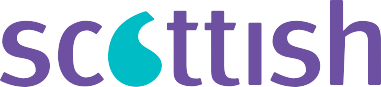 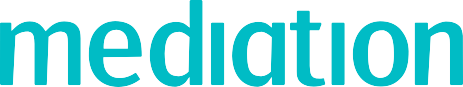 Mediation in the Third SectorWhat is Mediation?Mediation can be a useful way of solving a dispute or a disagreement and finding a solution. It allows the people involved to make their own decisions about how to move forward for a more positive future. Mediation is a flexible process and can be used in a wide variety of situations.In the Third Sector it can be used when disputes have arisen or there are relationship difficulties between board members, committee members, employees or volunteers.Mediation involves an independent third party, the mediator, assisting people to have a discussion to help them find a solution to the issues that they are facing. The mediator helps people work out and express what their issues are. They then help to consider what the options are for moving forward. These options are then discussed and used to work out an agreement.With the help of the mediator, the people with the dispute decide whether they can resolve things and what the solution should be. The mediator does not take sides or make judgements. The mediator will make sure that everyone gets a chance to tell their version of events, hear the other side, work through the issues that are important to them and make an agreement. The parties to the mediation are in control of finding the solution.Mediation is a voluntary process and only takes place if everyone involved agrees that they want to find a solution. It is a confidential process where nothing will be discussed with anyone outside of the mediation meeting, unless agreed otherwise by everyone involved.Mediation can be a practical alternative to more formal methods such as grievance, complaints or employment tribunal. If the people involved are unable to reach an agreement, they can still go take forward more formal methods if this is appropriate in the circumstances. The details of what went on in the mediation will not be discussed at subsequent formal hearings.If you are unsure if your dispute would benefit from mediation or you would like further information or clarification, please contact the Scottish Mediation Helpline on 0131 556 8118 and quote “ Third Sector”.Frequently Asked QuestionsWHY MEDIATION?What are the benefits of mediation?Mediation:helps people to solve problems that they are facingis confidential, unbiased and voluntaryencourages early resolution of disagreementsputs the people involved in control of the outcomeis less formal than grievance and complaints procedures or employment tribunalsis less stressful could be cheaper could resolve your dispute quicker shows that you are keen to resolve your dispute amicablyWhy do people choose to mediate?There are a number of reasons why people choose to mediate, including:they want to maintain a relationship with the people they have a dispute with.they want the dispute and any agreement to be confidential.they want to stay in control of the process they are worried about the costs or the delay in waiting for formal grievance or complaints processesthere may be outcomes that can be agreed which formal processes could not award.Is mediation successful?Yes – most mediations are successful in reaching agreements, and  people are more likely to stick to agreements made in mediation than when something was decided more formally.  Mediation is a voluntary process and only takes place if both parties agree that they want to find a solution. This explains the high success rate of mediation. WHAT’S INVOLVED?Do I have to go to mediation?No-one can force you to participate in mediation, however, as it is likely that it will help you to solve your disagreement and as you can withdraw at any time it is usually worth trying.Will I have to do or agree to anything I do not want to do?No – the process of mediation is totally voluntary. You do not have to agree to anything in mediation that you do not want to.Is offering to mediate a sign of weakness?No – there is nothing to lose by agreeing to mediate, even if you believe you are inthe right or have a strong case. Mediation will help you to find a solution to the issue.How long does it take to organise a mediation?You will arrange this with the mediator. It is normally down to everyone’s availability.When is the best time for mediation to take place?Mediation can be considered at any stage in a dispute or a conflict. Mediation can be helpful at any time if communication becomes difficult or relationships break down.Even if your dispute has already been through more formal processes, you can still consider using mediation at any stage, if both parties wish to mediate. Will I need to send anything to the Mediator?The mediator will let you know if they need any documents from you before themediation takes place.If you would like to use any documents as part of the discussions, it is suggested that you take copies of these with you to the mediation.Where will the mediation take place?This will be agreed between the parties and the mediator. Sometimes the mediator will have a venue available and other times a room will be found in another location. This will be arranged by the mediator and agreed with all parties in advance.How long will the mediation take?This depends on the situation and the people involved. Once the mediator has discussed the situation with you, they will have a better idea of the likely time involved. Most mediations are completed within one day.What will happen on the day?On the day of the mediation meeting you will all meet in the agreed place at the agreed time. The mediator may meet with you separately prior to any joint meetings. The mediator will introduce the meeting and explain what is going to happen. The mediator will then ensure that everyone involved has time to explain the situation and what has been happening from their point of view. The mediator will then help you to discuss the issue and to find an agreement that everyone can live with. Should an agreement be reached, the mediator will usually write up what has been agreed and ask everyone to sign it.Can I leave a mediation?Yes – at any time, although most mediators will ask you to give them a few minutes before you do so to discuss your reasons and to see if there is another suitable option.Can I bring someone with me to mediation?It depends on the circumstances. You should discuss this with the mediator before the mediation takes place.Does mediation always involve a face-to-face meeting?It is sometimes possible for mediation to take place using another format, for example, over the telephone or online. Your mediator will discuss this with you and decide on the most appropriate format for your situation.THE OUTCOMEWho decides the outcome of the mediation?The parties decide the outcome of the mediation. The role of the mediator is to help parties reach a solution to their problem and to arrive at an outcome that both parties are willing to accept.What happens if there is no agreement at the end of a mediation?Mediation is not suitable for every case, but it can still help to settle some of the issues in a dispute. If appropriate, you can still take your case through more formal procedures if mediation does not work. All discussions during the mediation process are ‘without prejudice’ – in other words, anything said in the mediation cannot usually be used later in formal proceedings.COSTSHow much does mediation cost?The costs of mediation vary and depend on the type of mediation involved, the type of dispute and who is providing the mediation. The Scottish Mediation Network, in partnership with SCVO, has arranged for special mediation rates to be offered to most organisations in the Third Sector.In addition any accommodation or mediator’s travel expenses will be agreed in advance and charged.Fees are payable regardless of the outcome of the mediation.     The length of time the mediation will take is likely to depend on the complexity of the dispute. Before you agree to go ahead, a mediator will be able to give you a more accurate idea of time and costs for the mediation.Who pays for the mediation?If there is a charge for the mediation, this is usually shared equallybetween the people involved or by their organisation.Do I pay if we do not reach an agreement?Yes – the fee is paid for the mediator to facilitate the mediation, regardless of the outcome. An agreement is reached in the majority of cases but there can be no guarantee of success.THE MEDIATORWhat is the role of the mediator?The role of the mediator is to help parties reach a solution to their problem and to arrive at an outcome that both parties are able to accept. The mediator will not take sides. The focus of a mediation meeting is to reach an agreement that both parties are able to live with.Mediators come from many different backgrounds and are all trained and experiencedin helping people settle their disputes.What training and experience will the mediator have?In order to be a Scottish Mediation Network Registered Mediator, mediators must meet practice standards. These standards stipulate a number of criteria that mediators must satisfy before being admitted onto the Scottish Mediation Register:Adequate training from a trainer or team of trainers with appropriate experienceA requirement of initial mentoring or co-mediating to gain experiencePost-training Continuing Professional Development (CPD) and practicesupportAdherence to an appropriate Code of ConductAn appropriate system for addressing concerns and complaintsAppropriate indemnity insuranceHow do I find a mediator?To take advantage of the special rates for Third Sector organisations call the Scottish Mediation Helpline on 0131 556 8118LEGAL ADVICEWill the mediator offer legal advice?No – if you feel that you may need legal advice you should make your own arrangements before the mediation. The mediator is an independent third party and must not take sides. Whilst you may be very open with the mediator, they will not offer any advice.Can I have a lawyer present?You may feel that your dispute is complicated and that you would prefer legal advice throughout the mediation. If you would like a lawyer to be present, you should discuss this with the mediator in advance of the mediation.In addition to the mediation fee, if you do have a lawyer present, you are responsible for paying your own legal costs as well.Most parties choose not to bring legal representation to the mediation and still manage to resolve their dispute.Can you give me the name of a good lawyer?If your organisation is a member of SCVO with an income under £500,000 you can get up to two hours free legal advice through SCVO. To access contact SCVO’s Information Service Freephone 0800 169 0022 or email Enquiries@scvo.org.uk.Otherwise we suggest that you contact the Law Society of Scotland.Web: www.lawscot.org.uk Email: lawscot@lawscot.org.uk Tel: 0131 226 7411Text phone: 0131 476 8359Fax: 0131 225 2934COMPLAINTSHow do I complain about a mediator?In the unlikely event that you have cause to complain about a Mediator please contact the Scottish Mediation Network on: admin@scottishmediation.org.uk or 0131 556 1221. The Scottish Mediation Network is a registered charity funded by the Justice Directorate of the Scottish Government.Scottish Charity Number SC034921  Company Registered in Scotland  SC258173Registered Office: 18 York Place, Edinburgh EH1 3EP                                                                                            TS 02 Mediation in the Third Sector - Frequently Asked Questions v1Charity or voluntary organisation with an income up to £50,OOOa pro-bono service will be provided for up to one day’s mediation at no cost Charity or voluntary organisation with income between £50,000 and £250,000£300 (plus VAT if applicable) for up to one day’s mediationAll other Third Sector organisations£100 per hour (plus VAT if applicable)